Hurn6th grade Math3rd, 4th, 5th, 6th  Monday 9-1-14Tuesday9-2-14Tuesday9-2-14Wednesday9-3-14Wednesday9-3-14Thursday9-4-14Thursday9-4-14Friday9-5-14Friday9-5-14ObjectiveContent: I can demonstrate knowledge of classroom procedures by completing a time capsule following the procedures correctly.Language: I can write to state my interests using the time capsule activity sheet. Content: I can demonstrate knowledge of classroom procedures by completing a time capsule following the procedures correctly.Language: I can write to state my interests using the time capsule activity sheet. Content: I can demonstrate knowledge of my prior learned skills by completing the Unit 1 Pre assessment. Language:  I can write to show the proper way to solve conflicts in school using a cartoon picture with captions. Content: I can demonstrate knowledge of my prior learned skills by completing the Unit 1 Pre assessment. Language:  I can write to show the proper way to solve conflicts in school using a cartoon picture with captions. Content: I can demonstrate knowledge of my prior learned skills by completing the 6th grade entrance test. Language:  I can orally report the words created using the provided letters in the game turning letter into words. Content: I can demonstrate knowledge of my prior learned skills by completing the 6th grade entrance test. Language:  I can orally report the words created using the provided letters in the game turning letter into words.  Content:  I can demonstrate knowledge of classroom procedures by completing the “I can” sheet and vocabulary organizer. Language: I can write to describe how to find the greatest common factor of two whole numbers using the sentence starter:The greatest common factor of ___ and ___ is ____. I know this because first I… Content:  I can demonstrate knowledge of classroom procedures by completing the “I can” sheet and vocabulary organizer. Language: I can write to describe how to find the greatest common factor of two whole numbers using the sentence starter:The greatest common factor of ___ and ___ is ____. I know this because first I…VocabularyComposite number, divisor, factor, factor pair, multiple, prime number, proper factors, square numberComposite number, divisor, factor, factor pair, multiple, prime number, proper factors, square numberComposite number, divisor, factor, factor pair, multiple, prime number, proper factors, square numberComposite number, divisor, factor, factor pair, multiple, prime number, proper factors, square numberComposite number, divisor, factor, factor pair, multiple, prime number, proper factors, square numberComposite number, divisor, factor, factor pair, multiple, prime number, proper factors, square numberComposite number, divisor, factor, factor pair, multiple, prime number, proper factors, square numberComposite number, divisor, factor, factor pair, multiple, prime number, proper factors, square numberComposite number, divisor, factor, factor pair, multiple, prime number, proper factors, square numberDifferentiated Instruction/ Class set-upWhole groupWhole groupWhole groupWhole groupWhole GroupSmall GroupsWhole GroupSmall GroupsAbsolute value, benchmarks, improper fraction, mixed number, opposites, rational numbersCCSS6.NS.B.4 Find the greatest common factor of two whole numbers less than or equal to 100 and the least common multiple of two whole numbers less than or equal to 12. Use the distributive property to express a sum of two whole numbers 1-100 with a common factor as a multiple of a sum of two whole numbers with no common factor. 6.NS.B.4 Find the greatest common factor of two whole numbers less than or equal to 100 and the least common multiple of two whole numbers less than or equal to 12. Use the distributive property to express a sum of two whole numbers 1-100 with a common factor as a multiple of a sum of two whole numbers with no common factor. 6.NS.B.4 Find the greatest common factor of two whole numbers less than or equal to 100 and the least common multiple of two whole numbers less than or equal to 12. Use the distributive property to express a sum of two whole numbers 1-100 with a common factor as a multiple of a sum of two whole numbers with no common factor. 6.NS.B.4 Find the greatest common factor of two whole numbers less than or equal to 100 and the least common multiple of two whole numbers less than or equal to 12. Use the distributive property to express a sum of two whole numbers 1-100 with a common factor as a multiple of a sum of two whole numbers with no common factor. 6.NS.B.4 Find the greatest common factor of two whole numbers less than or equal to 100 and the least common multiple of two whole numbers less than or equal to 12. Use the distributive property to express a sum of two whole numbers 1-100 with a common factor as a multiple of a sum of two whole numbers with no common factor. 6.NS.B.4 Find the greatest common factor of two whole numbers less than or equal to 100 and the least common multiple of two whole numbers less than or equal to 12. Use the distributive property to express a sum of two whole numbers 1-100 with a common factor as a multiple of a sum of two whole numbers with no common factor. 6.NS.B.4 Find the greatest common factor of two whole numbers less than or equal to 100 and the least common multiple of two whole numbers less than or equal to 12. Use the distributive property to express a sum of two whole numbers 1-100 with a common factor as a multiple of a sum of two whole numbers with no common factor. 6.NS.B.4 Find the greatest common factor of two whole numbers less than or equal to 100 and the least common multiple of two whole numbers less than or equal to 12. Use the distributive property to express a sum of two whole numbers 1-100 with a common factor as a multiple of a sum of two whole numbers with no common factor. 6.NS.B.4 Find the greatest common factor of two whole numbers less than or equal to 100 and the least common multiple of two whole numbers less than or equal to 12. Use the distributive property to express a sum of two whole numbers 1-100 with a common factor as a multiple of a sum of two whole numbers with no common factor. 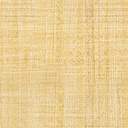 